Региональный конкурс макетов военной техники
 периода Великой Отечественной войны 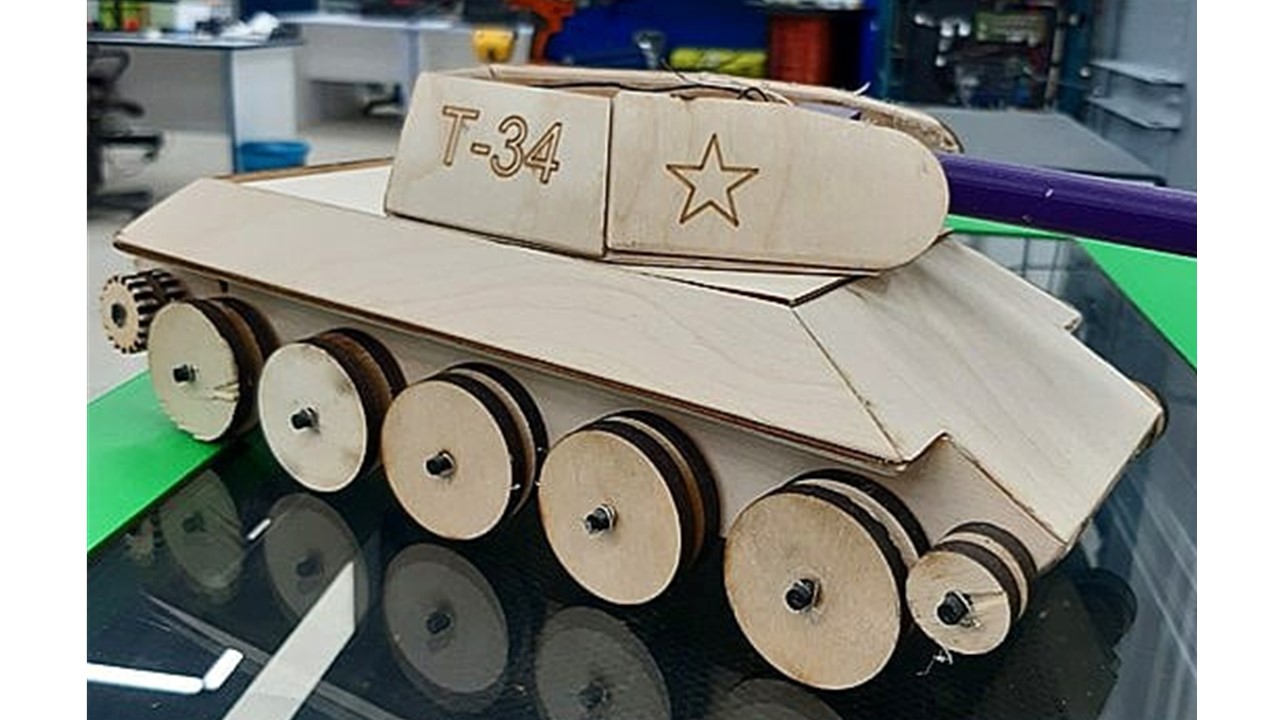 Донской государственный технический университет проводит региональный конкурс макетов военной техники периода Великой Отечественной войны (1941–1945 гг.)К участию в конкурсе приглашаются воспитанники и обучающиеся образовательных организаций Ростовской области в возрасте от 5 до 18 лет.Конкурс проводится с целью выявления и развития у обучающихся творческих способностей, интереса к научно-исследовательской деятельности по изучению истории Отечества и использованию инновационных технологий для отражения исторических событий периода Великой Отечественной войны (1941–1945 гг.).На Конкурс принимаются работы по следующим номинациям:– «Диорамы и миниатюры Великой Отечественной войны» (композиции 
из масштабных моделей техники, масштабных фигурок солдат и элементов ландшафта и архитектуры);– «Оружие Победы» (макеты техники, оружия и вооружения периода Великой Отечественной войны);– «Города-герои и места воинской славы» (макеты мемориальных мест, памятников воинской славы и мемориалов «Вечный огонь»).Для участия в конкурсе необходимо:Подготовить конкурсную работу (макет, миниатюру). Поделка может быть изготовлена из различных материалов, но не должна иметь 100% конструктивного сходства с оружием и вооружением. Работа должна иметь этикетку, оформленную следующим образом:имя и фамилия автора, класс;школа, город/село, район;наименование номинации;авторское название работы.Сделать видеоролик конкурсной работы (не более 3х минут). Работа должна быть видна со всех сторон. Если задумка автора работы предусматривает спецэффекты, обязательно необходимо их продемонстрировать.В срок не позднее 21 апреля 2023 года прислать на электронную почту konkurs-maketov2023@mail.ru следующий комплект материалов:1) заявку (приложение № 1); 2) согласие на обработку персональных данных, публикацию результатов и использование результатов работ, полученных в рамках участия в Конкурсе (приложения № 2-3);3) видеоролик выполненной конкурсной работы, соответствующий следующим требованиям: на видео должна быть представлена конкурсная работа, снятая с разных сторон, необходимо продемонстрировать все возможные функции представленной модели (например, подсветка, вращающиеся элементы и т.п.); видео необходимо сопровождать информационно-исторической справкой, раскрывающую сюжет события; продолжительность видеоролика: не более 3х минут; минимальное разрешение видеоролика: 480*360 для соотношения сторон 4:3 или 480*272 для 16:9; видеоролик может быть снят любыми цифровыми средствами; звук должен быть качественным и синхронизирован с видеорядом; допускается использование при монтаже и съемке репортажа специальных программ и инструментов; общий объем видеоролика не должен превышать 10 Мб.Результаты конкурса будут размещены на сайте 28 апреля 2023 года. Выставка работ победителей и призеров конкурса 5 мая 2023 года.Победители и призеры будут награждены дипломами и подарками. Подробная информация о конкурсе, в том числе требования к оформлению работ будут изложены в Положении о проведении регионального конкурса макетов техники на сайте «Абитуриент ДГТУ»: https://abiturient.donstu.ru/. Дополнительную информацию можно получить в Управлении профессиональной ориентации и поддержки талантливой молодежи ДГТУ по адресу: г. Ростов-на-Дону, пл. Гагарина, 1, корпус 8, ауд. 123, по тел. 8 (863) 273-84-38, e-mail: octm@donstu.ru.Приложение № 1 ЗАЯВКА на участие в региональном конкурсе макетов военной техники периода Великой Отечественной войныПриложение № 1 С О Г Л А С И Е  на обработку персональных данных и публикацию результатов участия в региональном конкурсе макетов военной техники периода Великой Отечественной войны для несовершеннолетних участников  Я, Фамилия _____________________________________________________________________ Имя _________________________________________________________________________ Отчество _____________________________________________________________________ Адрес _______________________________________________________________________ _____________________________________________________________________________ 
Паспорт: серия_________ номер_________________ дата выдачи_____________________ орган, выдавший паспорт ______________________________________________________________________________________________________________________________________ 
в соответствии с Федеральным законом от 27.07.2006 № 152-ФЗ «О персональных данных» даю согласие своей волей и в интересах участника регионального конкурса макетов военной техники периода Великой Отечественной войны на обработку персональных данных родителя (законного представителя), персональных данных участника регионального конкурса макетов военной техники периода Великой Отечественной войны: Фамилия______________________________________________________________________ Имя _________________________________________________________________________Отчество ____________________Дата рождения____________________________________ Адрес ________________________________________________________________________ Паспорт (свидетельство о рождении): серия______________ номер________________ дата выдачи_____________ орган, выдавший паспорт (свидетельство о рождении) _____________________________________________________________________________ _____________________________________________________________________________ Федеральному государственному бюджетному образовательному учреждению высшего образования «Донской государственный технический университет» (далее – Оператор), расположенному по адресу: 344003 г. Ростов-на-Дону, пл. Гагарина, 1. Цель обработки персональных данных: регулирование отношений в области организации 
и проведения регионального конкурса макетов военной техники периода Великой Отечественной войны и иных непосредственно связанных с ними отношений; предоставление информации
 в порядке, предусмотренном законодательством.   Перечень персональных данных участника олимпиады, на обработку которых дается согласие: фамилия, имя, отчество, пол, дата, год, место рождения, гражданство, субъект проживания, субъект участия, паспортные данные (свидетельство о рождении) -  серия, номер, дата выдачи с указанием и/или организации, выдавших документ, адрес регистрации, сотовый телефон, электронная почта, сведения о месте обучения -  субъект, населенный пункт, образовательная организация, класс, результат олимпиады и иные сведения, предоставляемые Оператору в связи с участием 
в региональном конкурсе макетов военной техники периода Великой Отечественной войны.Перечень действий с персональными данными, на совершение которых дается согласие: сбор, запись, систематизация, накопление, хранение, уточнение (обновление, изменение), извлечение, использование, передачу (распространение, предоставление, доступ), опубликование, обезличивание, блокирование, удаление, уничтожение персональных данных, с использованием средств автоматизации, а также без использования средств автоматизации.  Эти сведения могут использоваться Оператором в своей работе и в целях информационного обеспечения (информирования участников олимпиады на официальном сайте университета 
и конкурса).Срок действия согласия: на период достижения целей обработки персональных данных 
и установленных сроков хранения документов. Согласие может быть отозвано в случае нарушения правил обработки персональных данных 
и в иных случаях, предусмотренных Федеральным законом от 27.07.2006 «152-ФЗ «О персональных данных», путем предоставления Оператору заявления. Также даю согласие на использование результатов работ, полученных в рамках участия 
в региональном конкурсе макетов военной техники периода Великой Отечественной войны, которым предоставляется правовая охрана как результатам интеллектуальной деятельности, 
на территории всего мира, с указанием или без указания Субъекта персональных данных в качестве их автора и возможностью внесения в них изменений, сокращений и дополнений, следующими способами: воспроизведение; распространение; доведение до всеобщего сведения, в том числе путем размещения в сети Интернет по адресу: https://abiturient.donstu.ru/; включение в составные 
и иные произведения, в том числе электронные базы данных; перевод или другая переработка. Срок действия согласия составляет весь срок действия исключительного права. Предоставление согласия не приводит к возникновению у Оператора встречных, в том числе денежных, обязательств 
и обязательств по предоставлению отчетов об использовании.  Подтверждаю, что ознакомлен(а) с Политикой обработки персональных данных в Донском государственном техническом университете. Права и обязанности субъекта персональных данных мне разъяснены. Условия, при которых полученные персональные данные могут передаваться Оператором только по его внутренней сети, обеспечивающей доступ к информации лишь для строго определенных сотрудников, либо с использованием информационно-телекоммуникационных сетей, либо без передачи полученных персональных данных: устанавливаю / не устанавливаю (нужное подчеркнуть).Настоящее согласие может быть отозвано в случае нарушения правил передачи (распространение, предоставление, доступ) персональных данных и в иных случаях, предусмотренных Федеральным законом от 27.07.2006 «152-ФЗ «О персональных данных», путем предоставления Оператору заявления.Настоящее согласие действует со дня его подписания до дня отзыва в письменной форме.__________________________         _________________            « ___»______________г. ФИО субъекта персональных данных полностью                        Подпись                                                                  дата __________________________         _________________            « ___»______________г.  ФИО родителя (законного представителя) субъекта                  Подпись                                                                  датаперсональных данных полностью                                                                                                                                              Приложение № 3С О Г Л А С И Е  на обработку персональных данных и публикацию результатов участия в региональном конкурсе макетов военной техники периода Великой Отечественной войны для совершеннолетних участниковЯ, Фамилия _____________________________________________________________________ Имя _________________________________________________________________________ Отчество ________________________Дата рождения________________________________ Адрес _______________________________________________________________________ _____________________________________________________________________________ Паспорт: серия_________ номер_________________ дата выдачи_____________________ орган, выдавший паспорт ____________________________________________________________________________________________________________________________________________  в соответствии с Федеральным законом от 27.07.2006 № 152-ФЗ «О персональных данных» даю согласие на обработку персональных данных Федеральному государственному бюджетному образовательному учреждению высшего образования Донской государственный технический университет» (далее – Оператор), расположенному по адресу: 344003 г. Ростов-на-Дону,
 пл. Гагарина, 1.Цель обработки персональных данных: регулирование отношений в области организации 
и проведения регионального конкурса макетов военной техники периода Великой Отечественной Войны и иных непосредственно связанных с ними отношений; предоставление информации 
в порядке, предусмотренном законодательством.Перечень персональных данных, на обработку которых дается согласие: фамилия, имя, отчество, пол, дата, год, место рождения, гражданство, субъект проживания, субъект участия, паспортные данные (свидетельство о рождении) - серия, номер, дата выдачи с указанием 
и/или организации, выдавших документ, адрес регистрации, сотовый телефон, электронная почта, сведения о месте обучения -  субъект, населенный пункт, образовательная организация, класс, результат олимпиады и  иные сведения, предоставляемые Оператору в связи с участием 
в региональном конкурсе макетов военной техники периода Великой Отечественной войны. Перечень действий с персональными данными, на совершение которых дается согласие: сбор, запись, систематизацию, накопление, хранение, уточнение (обновление, изменение), извлечение, использование, передачу (распространение, предоставление, доступ), опубликование, обезличивание, блокирование, удаление, уничтожение персональных данных, с использованием средств автоматизации, а также без использования средств автоматизации.  Эти сведения могут использоваться Оператором в своей работе и в целях информационного обеспечения (информирования участников олимпиады на официальном сайте университета
 и конкурса).Срок действия согласия: на период достижения целей обработки персональных данных
и установленных сроков хранения документов. Согласие может быть отозвано в случае нарушения правил обработки персональных данных
 и в иных случаях, предусмотренных Федеральным законом от 27.07.2006 «152-ФЗ 
«О персональных данных», путем предоставления Оператору заявления. Также даю согласие на использование результатов работ, полученных в рамках участия
 в региональном конкурсе макетов военной техники периода Великой Отечественной войны, которым предоставляется правовая охрана как результатам интеллектуальной деятельности,
 на территории всего мира, с указанием или без указания Субъекта персональных данных в качестве их автора и возможностью внесения в них изменений, сокращений и дополнений, следующими способами: воспроизведение; распространение; доведение до всеобщего сведения, в том числе путем размещения в сети Интернет по адресу:  https://abiturient.donstu.ru/; включение в составные
 и иные произведения, в том числе электронные базы данных; перевод или другая переработка. Срок действия согласия составляет весь срок действия исключительного права. Предоставление согласия не приводит к возникновению у Оператора встречных, в том числе денежных, обязательств
 и обязательств по предоставлению отчетов об использовании.  Подтверждаю, что ознакомлен(а) с Политикой обработки персональных данных 
в Донском государственном техническом университете. Права и обязанности субъекта персональных данных мне разъяснены. Условия, при которых полученные персональные данные могут передаваться Оператором только по его внутренней сети, обеспечивающей доступ к информации лишь для строго определенных сотрудников, либо с использованием информационно-телекоммуникационных сетей, либо без передачи полученных персональных данных: устанавливаю / не устанавливаю (нужное подчеркнуть).Настоящее согласие может быть отозвано в случае нарушения правил передачи (распространение, предоставление, доступ) персональных данных и в иных случаях, предусмотренных Федеральным законом от 27.07.2006 «152-ФЗ «О персональных данных», путем предоставления Оператору заявления.Настоящее согласие действует со дня его подписания до дня отзыва в письменной форме.__________________________         _________________            « ___»______________г.    ФИО субъекта персональных данных полностью                                      Подпись                                                                              дата  1. Номинация2. Название работы3. Фамилия, имя, отчество участника4. Дата рождения участника5. Контактный телефон, е-mail участника6. Наименование образовательной организации и район/город, село ее нахождения7. Класс (группа)